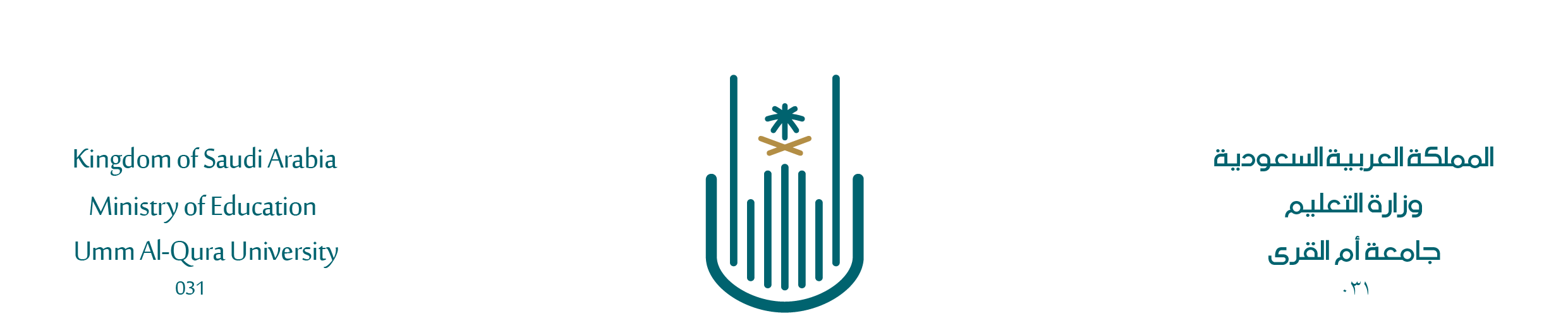 توصية علميةإلى من يهمه الأمر ……..السلام عليكم ورحمة الله وبركاتهنفيدكم علماً بأن الطالبـــ:                                                   ذا الرقم الجامعي (                                )قد درسـ لديّ مادة (                                     )                           رقم   (                           )وحصل على تقدير (                                    )                           بدرجة (                        )وهـو متصف بالأخلاق الحميدة والسيرة الحسنة ولديه رغبة جادة في تحصيل العلم، وقد أعطيتْ له هذه التوصية بناء على طلبه.اسأل الله له التوفيق والسداد !                                                       عضو هيئة التدريس بقسم الأدب والنقد والبلاغة                                 د.  …………………………………                                       التوقيع: …………………………………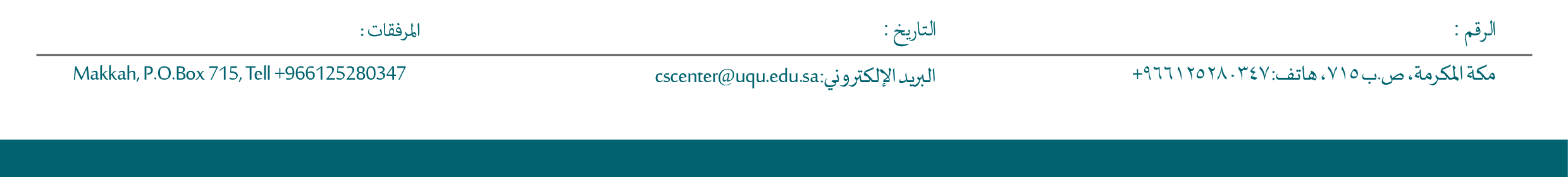 